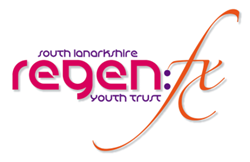 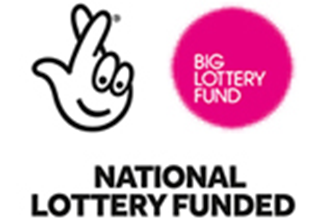 Job Description & Person SpecificationPost:		Youth Support Worker (The Street) Location:	Hamilton, South LanarkshireHours:		30 hours per week (including evenings and some weekends)Salary:		£24,782 pro rata Term: 		2yrs Fixed Term (Big Lottery Funded Post)GENERALGENERALRoleYouth Support Worker PurposeTo further develop our existing Street Project. Recruit & support targeted young people 14 – 21yrs to participate in youth work activities using immersive theatre and issue-based workshops. Organise groupwork and 1:1 support session that will provide outcome-focussed solutions for participants.  Reporting toTrust ManagerLiaising withDrama Worker, Participants, partners, wider staff team, volunteers, all staff, and external bodiesKEY AIMS AND RESPONSIBILITIESKEY AIMS AND RESPONSIBILITIESKey Aims Identify targeted young people from referrals and or self-referral to the programmeBuild confidence and trust with participants and together explore any complex issues they may be facingSupport participants to identify solutions and or coping strategies for the difficulties that they faceIdentify appropriate referral agencies to assist and make the necessary connections and follow through with the participant timeously.  Break down barriers to participation to ensure young people benefit from the full programme on offer.Co-ordinate Volunteers, Peer Educators and sessional staff.Help the young people drive the project forward. Help the young people identify the necessary resources required for new developments.  Key ResponsibilitiesUndertake comprehensive needs assessment and risk assessment to ensure that participant’s support needs are fully identified at the outsetDevelop an outcome-focussed, flexible support plan with each young person.Provide practical and emotional support for young people to develop their capacity and take responsibility for their actions/inactions that could result in positive change. Co-ordinate Street staff team with support from the Trust ManagerUndertake all relevant monitoring and evaluation as required by the service and submit regular progress report.Maintain participant records as required by the service.Additional ResponsibilitiesDevelop and maintain effective working relationships with wider staff team at Regenfx and those working in external agencies.Participate in in-house team events and any identified training.Maintain professional and personal development to meet the changing demands of the role.Other tasks as required by the management to meet the needs of The Street.  JOB AND PERSON SPECIFICATIONJOB AND PERSON SPECIFICATIONEssential knowledge and experience Relevent youthwork qualifications or equivalentsProven track record of working effectively with young people between 14 plus with complex needs.Sound knowledge and experience of partnership working with external agencies to ensure the best opportunities for our participants.Experience of supporting and promoting peer education. Desirable skills, knowledge and experienceDegree or SVQ level 4/5 Youth Work qualificationsExperience of working with families. Knowledge of youth development methodologies.Any additional specialisms i.e. alcohol & drugs work, bullying initiatives, domestic abuse and sexual health knowledge would be welcome. Experience of using drama as a youth work tool.Personal QualitiesA genuine interest in working with vulnerable young people.Ability to communicate at all levels effectively.Good observational and analytical skills.Ability to motivate and enthuse the most disengaged young person.Personal commitment to making activities equally accessible and appropriate to the diverse needs of young people. Approachable and non-judgementalAbility to work under pressure.Ability to work autonomously and as part of a team.Ability to work flexibly and proactively.Sound IT skills including social media. Training and Development Willingness to undertake training and supervision, as required